COMMONWEALTH OF MASSACHUSETTS REDUCED FARE PROGRAM 8/2017  Transportation Access Pass CharlieCard Application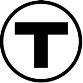 Incomplete Applications Will Not Be Processed or Returned 	PART A:  To Be Completed by Applicant   	Applicant Information: (Please Print)  First time applicant   RenewalLast Name___________________ First Name _______________ MI____Address _____________________________________Apt. No.________ City ______________________________ State ________ Zip_________ Phone ____________________________ DOB _____/_____/__________ Emergency Contact Information:	Name __________________________ Relationship __________________ Phone _________________________Disability Information Release Authorization:I authorize the health care professional completing this application to release information about my disability to the Massachusetts Bay Transportation Authority (MBTA). 	  _______________________________           ______________		Applicant Original Signature			 DateApplication Submittal:  Please return the completed application to the following address. No Photocopies or faxes accepted.MBTA CharlieCard Store, Downtown Crossing Station, Chauncy Underground Concourse, 7 Chauncy St., Boston, MA 02111You will receive an Application Status Letter in 6 – 8 weeks with instructions how to obtain your Reduced Fare CharlieCard.When visiting the CharlieCard Store, please present original documentation and valid Driver’s License or ID with an expiration date from the Registry of Motor Vehicles or Passport.	PART B:  TAP CharlieCard Eligibility Criteria   	Automatically Eligible Applicants (Original Documents ONLY)Applicants who meet one of the criteria below are automatically eligible for a Transportation Access Pass CharlieCard.  Simply complete PART A, check off the category below that applies to you and present the required documentation.Application may be subject to submission depending upon documentation presented  Medicare Card Holder/Part A & B or One Care Card: Please present your Red, White, and Blue Medicare Card or Commonwealth Care Alliance One Care Card at the time of visit. (No Photocopies)Current customer of THE RIDE: RIDE ID #: ____________________.Veteran with a disability rating 70% or greater: Present Benefits Summary Letter on Veterans Administration letterhead, specifying disability rating.	Reduced Fare card holder from MA or Out-of-State:  Present a current reduced fare card from your state or area with an expiration date.Clients of the following agencies: Present original letter on agency letterhead, from authorized agency representative (or vendor) verifying status as current client.DMH/Department of Mental HealthDDS/Department of Developmental ServicesMRC/Massachusetts Rehabilitation CommissionAll Other ApplicantsIf you do not meet one of the above criteria, complete PART A and have your licensed health care professional complete PART C of this application. IMPORTANT RULES AND CONDITIONS OF USEYour participation in the Transportation Access Pass CharlieCard Program is administered in accordance with the MBTA's Privacy Policy. The policy can be found at www.mbta.com. Your Transportation Access Pass CharlieCard is subject to inspection or review by MBTA personnel at any time to ensure use by only the authorized person.An unauthorized person using your Transportation Access Pass CharlieCard is subject to criminal/civil penalties under Chapter 161, Section 113A of the MA General Laws and/or any other applicable MA General Laws. Additionally, you may be disqualified or suspended from participating in the Transportation Access Pass CharlieCard program for allowing unauthorized use of your card.											PART C:  Health Care Professional Certification   	PART C must be completed by a licensed or certified health care professional, and must be received by the MBTA within 60 days of the health care professional’s signature.  Please P-R-I-N-T.Name of Health Care Professional ________________________________________________Licensure Title ______________________________Specialty__________________________License Number _______________________ State Issued ____________________________Business Address 	____________________________________________________________City _________________________State _______ Zip _________Phone ___________________IMPORTANT PROGRAM NOTE: The MBTA issues the Transportation Access Pass CharlieCard based on the level of difficulty applicant’s experience, and the extra planning and effort that may be required, to use public buses/trains/subway due to a physical, psychiatric, intellectual or sensory disability. The TAP CharlieCard is issued to applicants with disabilities who find it moderately/severely difficult to wait for a bus, hear announcements, read visual signs, understand and/or follow directions, board the correct train, maintain stamina, function well in crowds, walk certain distances to transfer between transit modes, etc. The TAP CharlieCard IS NOT ISSUED based on applicant's income level.1.  What is the applicant's disability?	Use Guideline Number(s) from back page___________________________________________	Specific Diagnosis:  (Must be completed by the Health Care Professional)	____________________________________________________________________________	____________________________________________________________________________2.  How does the disability cause the applicant difficulty, as described in "Important Program Note" section above, when traveling on the MBTA? 		Please specify:  (Must be completed by the Health Care Professional)	____________________________________________________________________________	____________________________________________________________________________3.  Expected duration of disability: Please select only one of the two options below:	_________ Conditions with potential for improvement within 1 year	_________ Conditions with no expectation of improvement4.  I certify that the information I have provided above about this MBTA TAP CharlieCard applicant is correct to the best of my knowledge:_______________________________________             ____________________                  Original Signature of Health Care Professional	                Date	Guidelines for Health Care Professionals   	Please use the categories below to complete Part C Health Care Professional Certification, Item #1: "What is applicant's disability?"For Internal Use Only:  Staff initials __________   Date __________             Approved: __________ Auto Renew __________ Denied __________ Incomplete __________1.	WHEELED MOBILITY DEVICE USERS: Those who, due to a disability, require the use of wheeled mobility, e.g. wheelchair, scooter, etc. 2.	SEMI-AMBULATORY DISABILITIES: Those who, due to a disability, walk with difficulty or insecurity and may or may not use leg braces, walker, cane, crutches. 3.	SEVERE MUSCULOSKELETAL CONDITIONS such as muscular dystrophy, osteogenesis imperfecta or arthritis where functional capacity is limited in ability to perform usual self care and/or vocational and avocational activities. 4.	AMPUTATION OF AN EXTREMITY.   Please specify which limb(s) are affected.5.	SEVERE EFFECTS FROM CVA (STROKE):  Eligible conditions include functional motor deficit affecting any two limbs or ataxia 4 months post cva.6.	SEVERE PULMONARY CONDITIONS (obstructions/ restrictions) that affect mobility. Those with PFT outcomes < 50% of predicted values (FEV1; FVC; %FEV1; FEF25%-75%). Dyspnea occurs during usual activities of daily living; climbing a flight of stairs or walking 100 yards; with the slightest exertion; or even at rest. 7.	SEVERE CARDIAC CONDITIONS that result in moderate or marked restriction in ordinary physical activity; and may cause fatigue, palpitations, dyspnea or angina pain when walking one or more level blocks, climbing a flight of ordinary stairs, or even at rest. Classifications: Functional III or IV; Therapeutic C or D. 8.	PERSONS REQUIRING KIDNEY DIALYSIS TREATMENT7.	SEVERE CARDIAC CONDITIONS that result in moderate or marked restriction in ordinary physical activity; and may cause fatigue, palpitations, dyspnea or angina pain when walking one or more level blocks, climbing a flight of ordinary stairs, or even at rest. Classifications: Functional III or IV; Therapeutic C or D. 9.	VISION IMPAIRMENTS:  Those who are legally blind, whose visual acuity in the better eye, after correction, is 20/200 or worse or visual field is contracted. [Applicant will be eligible for MBTA Blind Access CharlieCard with a current MA Commission for the Blind Card/Certificate or other Blindness Certification] 10.	HEARING-RELATED DISABILITIES: Deafness or hearing loss of 90 db or greater in the 500, 1,000, and 2,000 HZ ranges. Please specify the degree of response in each of these ranges.11.	COORDINATION DISABILITIES: Those with a functional motor deficit in any two limbs or who experience manifestations that significantly reduce mobility, coordination and/or perception. 12.	INTELLECTUAL DISABILITY: Those with I.Q. more than two standard deviations below the norm. Please specify I.Q.13.	CEREBRAL PALSY:  Please include extent of difficulty in motor function.14.	EPILEPSY (CONVULSIVE DISORDER):  Please include severity and frequency of seizure activity despite medication.15.	AUTISM: Please describe nature and severity of disability.16.	NEUROLOGICAL DISABILITIES affecting learning, perceptual and behavioral functioning. Please include nature of condition and etiology.17.	PSYCHIATRIC DISABILITIES: This section applies to those who have a serious, long-term mental illness, that:includes a substantial disorder of thought, memory, perception, or orientationgrossly impairs judgment, behavior, capacity to recognize reality, orgreatly impacts ability to meet ordinary/independent life support needs of food, shelter, clothing, management of finances, and health care.  Please indicate description and duration of condition.18.	PROGRESSIVE ILLNESSES that impact the performance of the applicant's organic system so the symptoms produced fall within categories 1 – 17 above. Please indicate applicable categories above that best describe impact of illness on applicant's functional ability to use public transit buses, subway and trains.17.	PSYCHIATRIC DISABILITIES: This section applies to those who have a serious, long-term mental illness, that:includes a substantial disorder of thought, memory, perception, or orientationgrossly impairs judgment, behavior, capacity to recognize reality, orgreatly impacts ability to meet ordinary/independent life support needs of food, shelter, clothing, management of finances, and health care.  Please indicate description and duration of condition.